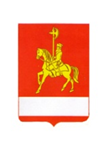 АДМИНИСТРАЦИЯ КАРАТУЗСКОГО РАЙОНАПОСТАНОВЛЕНИЕ11.08.2023                                 с. Каратузское                                        № 739-пО внесении изменений в постановление администрации Каратузского района от 24.08.2020 № 674-п «Об утверждении Порядка принятия решений о разработке муниципальных программ Каратузского района, их формировании и реализации» В соответствии со статьей 179 Бюджетного кодекса Российской Федерации, статьей 26 Устава муниципального образования «Каратузский район», ПОСТАНОВЛЯЮ:1. Состав комиссии по бюджетным проектировкам на очередной финансовый год и плановый период (Приложение 1 к постановлению администрации Каратузского района от 24.08.2020 № 674-п) изменить и изложить в редакции согласно  приложению к настоящему постановлению.2. Внести в постановление администрации  Каратузского района от 24.08.2020 № 674-п «Об утверждении Порядка принятия решений о разработке муниципальных программ Каратузского района, их формировании и реализации» следующие изменения:в пункте 1.5. слова «отдел экономического развития администрации Каратузского района» заменить словами «отдел экономики, производства и развития предпринимательства администрации Каратузского района»; в пункте 2.4. слова «отдел экономического развития администрации Каратузского района» заменить словами «отдел экономики, производства и развития предпринимательства администрации Каратузского района»;в пункте 2.6. слова «отдел экономического развития администрации Каратузского района» заменить словами «отдел экономики, производства и развития предпринимательства администрации Каратузского района»;в пункте 2.7. слова «отдел экономического развития администрации Каратузского района» заменить словами «отдел экономики, производства и развития предпринимательства администрации Каратузского района»;в пункте 3.7. слова «отдел экономического развития администрации Каратузского района» заменить словами «отдел экономики, производства и развития предпринимательства администрации Каратузского района»;в абзаце 12 пункта 5.7. слова «государственных заданий» заменить словами «муниципальных заданий»;в абзаце 14 пункта 5.7. слова «в соответствии с приоритетами государственной политики» заменить словами «в соответствии с приоритетами муниципальной  политики»;в абзаце 15 пункта 5.7. слова «отдел экономического развития администрации Каратузского района» заменить словами «отдел экономики, производства и развития предпринимательства администрации Каратузского района»;абзац 2 пункта 5.8. изменить и изложить в редакции:«отдел экономики, производства и развития предпринимательства ежегодно до 1 мая года, следующего за отчетным, на основании годовых отчетов, сводного отчета о реализации программ за отчетный год в части финансирования программ, представленного финансовым управлением администрации Каратузского района, результатов оценки эффективности реализации программ готовит сводный годовой доклад о ходе реализации и об оценке эффективности программ за отчетный год и представляет в финансовое управление»;пункт 5.9. изменить и изложить в следующей редакции: «Годовой отчет в срок до 1 июня года, следующего за отчетным, подлежит размещению ответственным исполнителем программы на его официальном сайте в информационно-телекоммуникационной сети Интернет.Сводный годовой доклад о ходе реализации и об оценке эффективности программ за отчетный год подлежит размещению отделом экономики, производства и развития предпринимательства на официальном сайте Каратузского района в информационно-телекоммуникационной сети Интернет http://karatuzraion.ru/».2. Контроль за исполнением настоящего постановления возложить на заместителя главы района по финансам, экономике – руководителя финансового управления администрации Каратузского района (Е.С. Мигла).3. Постановление вступает в день, следующий за днем его официального опубликования в периодическом печатном издании «Вести муниципального образования «Каратузский район»».Глава района 								К.А. ТюнинСостав комиссии по бюджетным проектировкам администрации Каратузского районаЕ.С. Мигла, заместитель главы района по финансам, экономике - руководитель финансового управления администрации Каратузского района – председатель комиссии; Е.А. Сергеева, специалист 1 категории отдела экономики, производства  и развития предпринимательства администрации Каратузского района - секретарь комиссии.Члены комиссии:А.А. Савин, заместитель главы района по социальным вопросам;Ю.В. Притворов, заместитель главы района по жизнеобеспечению и оперативным вопросам;Д.В. Щербаков, начальник отдела ЖКХ, транспорта, строительства и связи; М.Н. Радзюк, руководитель муниципального специализированного бюджетного учреждения по ведению бухгалтерского учета «Районная централизованная бухгалтерия»;А.В. Дермер, и.о. руководителя управления образования администрации Каратузского района;А.В. Бектяшкина, начальник бюджетного отдела финансового управления администрации Каратузского района.Н.А. Башкирцева, и. о. начальника отдела культуры, молодежной политики, физкультуры, спорта и туризма администрации Каратузского района;Ю.А. Функ, и. о. начальника отдела экономики, производства и развития предпринимательства администрации Каратузского района;В.В. Дмитриев, начальник отдела сельского хозяйства администрации Каратузского района;Э.В. Дэка, главный специалист отдела по взаимодействию с территориями, организационной работе и кадрам администрации Каратузского района;А.А. Арокин, ведущий специалист отдела по делам ГО, ЧС и ПБ администрации Каратузского района.Приложение   к постановлениюадминистрации Каратузского районаот 11.08.2023 № 739-п